Домашна работа по Български език- 6.В клас – 20 седмицаУрок – Бъдеще време в миналото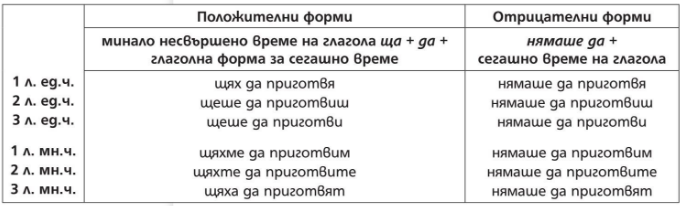 Задачи: 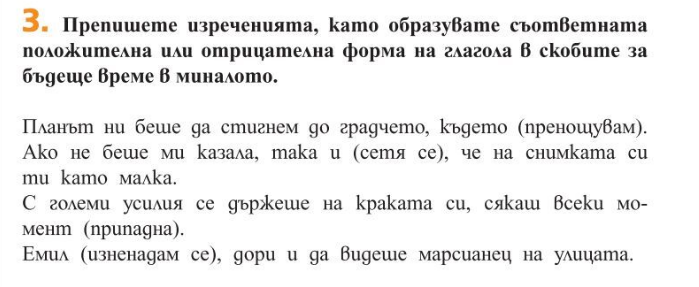 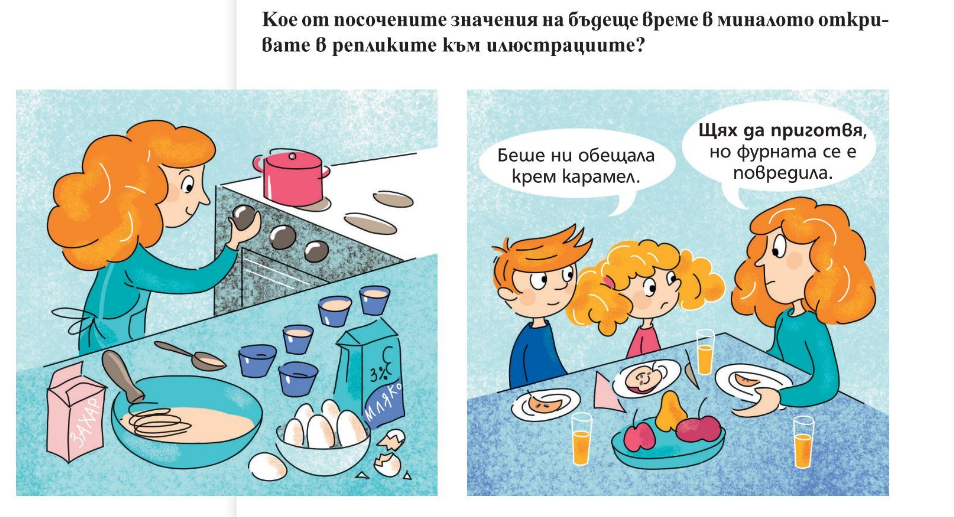 Домашна работа по Литература- 6.В клас – 20 седмицаНаучете наизуст българския химн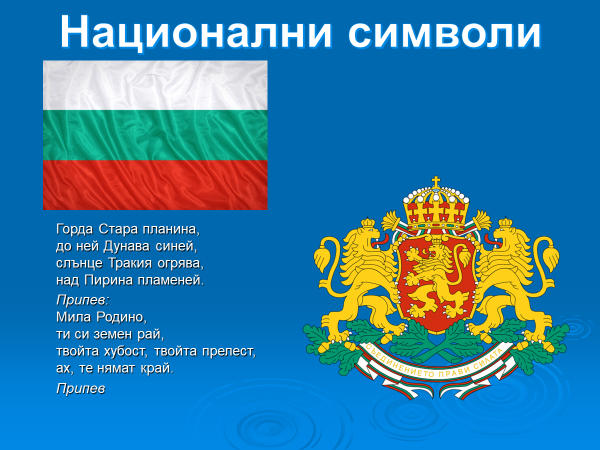 Домашна работа по История и цивилизации- 6.В клас – 20 седмицаРеши работния лист за 3 март-отделен файлПопълни: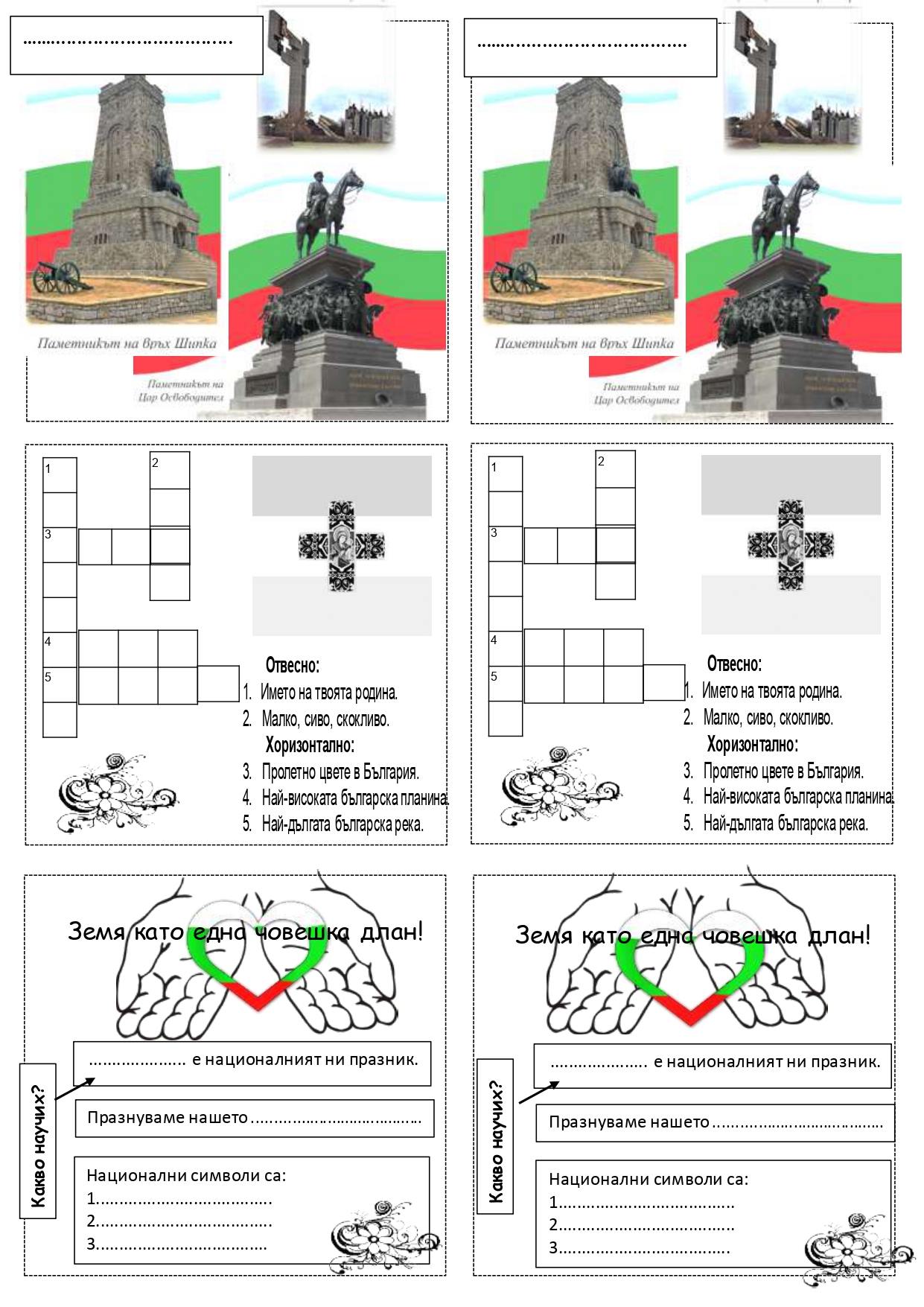 Моля, препишете в Историческата книжка: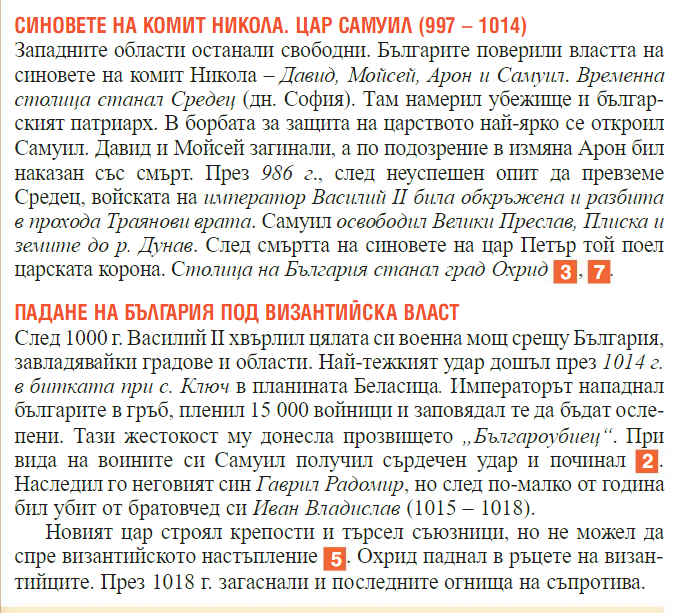 